Тема:  К существительным добавить предлоги.Звонкие и глухие согласные.1. Красные двери в пещере моей, белые звери сидят у дверей. И мясо, и хлеб - всю добычу мою - я с радостью этим зверям отдаю. (Рот.)2. Весной вырастает, а осенью опадает. (Лист.)3. Есть и ножка, есть и шляпка, а не гриб. (Зонт.)4. В одежде богатой живет без оконца, да сам слеповатый, не видывал солнца. (Крот.)5. Мягкие лапки, а в лапках царапки. Кот.)6. На самолете это слово и на корабле, можно встретить его и вдоль шоссе. (Борт.)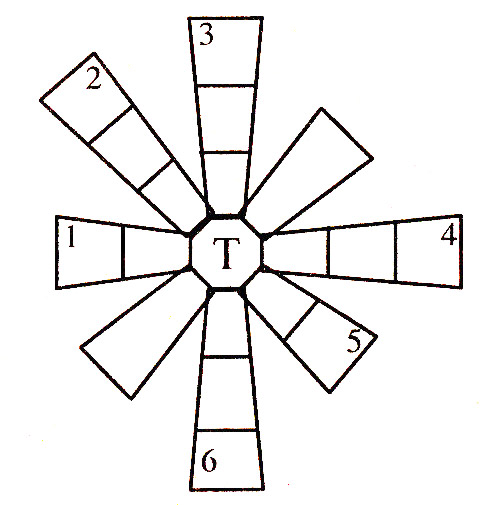 